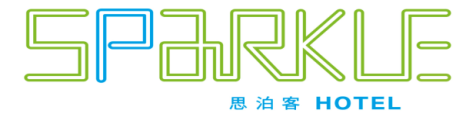 SPARKLE HOTEL RESERVATION GUARANTEE思泊客飯店訂房保證書為維護貴司訂房保留權益，訂房後72小時內提供有效之信用卡或匯款作為訂房保證。取消政策:旅客住宿日當日取消訂房扣總金額100%。旅客於住宿日前1日內取消訂房扣總金額80%。旅客於住宿日前2-3日內取消訂房扣總金額70%。旅客於住宿日前4-6日內取消訂房扣總金額60%。旅客於住宿日前7-9日內取消訂房扣總金額50%。旅客於住宿日前10-13日內取消訂房扣總金額30%。旅客於住宿日前14日前(含14日)取消訂房扣總金額0%。以上法令規定比率有所異動，則依照觀光局頒佈《定型化契約》之最新規定為準。思泊客飯店將全程保留該筆訂房。未進行保證之訂房將於匯款期限後自動取消。Guest Signature 住客簽名	                               Date 日期RESERVATION DETAIL 訂房資料RESERVATION DETAIL 訂房資料RESERVATION DETAIL 訂房資料RESERVATION DETAIL 訂房資料RESERVATION DETAIL 訂房資料RESERVATION DETAIL 訂房資料RESERVATION DETAIL 訂房資料RESERVATION DETAIL 訂房資料RESERVATION DETAIL 訂房資料RESERVATION DETAIL 訂房資料RESERVATION DETAIL 訂房資料RESERVATION DETAIL 訂房資料RESERVATION DETAIL 訂房資料RESERVATION DETAIL 訂房資料Conf. No 訂房確認號 Conf. No 訂房確認號 Conf. No 訂房確認號 Conf. No 訂房確認號 Guest Name 住客姓名Guest Name 住客姓名Guest Name 住客姓名Guest Name 住客姓名Arrival Detail 抵達資料/時間Arrival Detail 抵達資料/時間Arrival Detail 抵達資料/時間Arrival Detail 抵達資料/時間Dep. Detail 離店資料/時間Dep. Detail 離店資料/時間Dep. Detail 離店資料/時間Dep. Detail 離店資料/時間No. of Guest 入住人數No. of Guest 入住人數No. of Guest 入住人數No. of Guest 入住人數Promotion 使用專案Promotion 使用專案Promotion 使用專案Promotion 使用專案Corporate Contract 企業特約合約-TWTBACorporate Contract 企業特約合約-TWTBACorporate Contract 企業特約合約-TWTBACorporate Contract 企業特約合約-TWTBACorporate Contract 企業特約合約-TWTBACorporate Contract 企業特約合約-TWTBACorporate Contract 企業特約合約-TWTBACorporate Contract 企業特約合約-TWTBACorporate Contract 企業特約合約-TWTBACorporate Contract 企業特約合約-TWTBAPick-up service 機場接送Pick-up service 機場接送Pick-up service 機場接送Pick-up service 機場接送Yes Yes No No No No Taoyuan Airport shuttle service桃園機場接送Taoyuan Airport shuttle service桃園機場接送Taoyuan Airport shuttle service桃園機場接送Taoyuan Airport shuttle service桃園機場接送Taoyuan Airport shuttle service桃園機場接送Taoyuan Airport shuttle service桃園機場接送Taoyuan Airport shuttle service桃園機場接送Taoyuan Airport shuttle service桃園機場接送Taoyuan Airport shuttle service桃園機場接送Taoyuan Airport shuttle service桃園機場接送Taoyuan Airport shuttle service桃園機場接送Taoyuan Airport shuttle service桃園機場接送Taoyuan Airport shuttle service桃園機場接送Taoyuan Airport shuttle service桃園機場接送Taoyuan Airport to Hotel 桃園機場至飯店NT1300 Hotel to Taoyuan Airport 飯店至桃園機場NT1100Benz Class Limousine NT1600/way單趟賓士S CLASS NT1600VolkswagenVan NT1,800/way單趟福斯T5 T6 NT1800Taoyuan Airport to Hotel 桃園機場至飯店NT1300 Hotel to Taoyuan Airport 飯店至桃園機場NT1100Benz Class Limousine NT1600/way單趟賓士S CLASS NT1600VolkswagenVan NT1,800/way單趟福斯T5 T6 NT1800Taoyuan Airport to Hotel 桃園機場至飯店NT1300 Hotel to Taoyuan Airport 飯店至桃園機場NT1100Benz Class Limousine NT1600/way單趟賓士S CLASS NT1600VolkswagenVan NT1,800/way單趟福斯T5 T6 NT1800Taoyuan Airport to Hotel 桃園機場至飯店NT1300 Hotel to Taoyuan Airport 飯店至桃園機場NT1100Benz Class Limousine NT1600/way單趟賓士S CLASS NT1600VolkswagenVan NT1,800/way單趟福斯T5 T6 NT1800Taoyuan Airport to Hotel 桃園機場至飯店NT1300 Hotel to Taoyuan Airport 飯店至桃園機場NT1100Benz Class Limousine NT1600/way單趟賓士S CLASS NT1600VolkswagenVan NT1,800/way單趟福斯T5 T6 NT1800Taoyuan Airport to Hotel 桃園機場至飯店NT1300 Hotel to Taoyuan Airport 飯店至桃園機場NT1100Benz Class Limousine NT1600/way單趟賓士S CLASS NT1600VolkswagenVan NT1,800/way單趟福斯T5 T6 NT1800Taoyuan Airport to Hotel 桃園機場至飯店NT1300 Hotel to Taoyuan Airport 飯店至桃園機場NT1100Benz Class Limousine NT1600/way單趟賓士S CLASS NT1600VolkswagenVan NT1,800/way單趟福斯T5 T6 NT1800Taoyuan Airport to Hotel 桃園機場至飯店NT1300 Hotel to Taoyuan Airport 飯店至桃園機場NT1100Benz Class Limousine NT1600/way單趟賓士S CLASS NT1600VolkswagenVan NT1,800/way單趟福斯T5 T6 NT1800Taoyuan Airport to Hotel 桃園機場至飯店NT1300 Hotel to Taoyuan Airport 飯店至桃園機場NT1100Benz Class Limousine NT1600/way單趟賓士S CLASS NT1600VolkswagenVan NT1,800/way單趟福斯T5 T6 NT1800Taoyuan Airport to Hotel 桃園機場至飯店NT1300 Hotel to Taoyuan Airport 飯店至桃園機場NT1100Benz Class Limousine NT1600/way單趟賓士S CLASS NT1600VolkswagenVan NT1,800/way單趟福斯T5 T6 NT1800Taoyuan Airport to Hotel 桃園機場至飯店NT1300 Hotel to Taoyuan Airport 飯店至桃園機場NT1100Benz Class Limousine NT1600/way單趟賓士S CLASS NT1600VolkswagenVan NT1,800/way單趟福斯T5 T6 NT1800Taoyuan Airport to Hotel 桃園機場至飯店NT1300 Hotel to Taoyuan Airport 飯店至桃園機場NT1100Benz Class Limousine NT1600/way單趟賓士S CLASS NT1600VolkswagenVan NT1,800/way單趟福斯T5 T6 NT1800Taoyuan Airport to Hotel 桃園機場至飯店NT1300 Hotel to Taoyuan Airport 飯店至桃園機場NT1100Benz Class Limousine NT1600/way單趟賓士S CLASS NT1600VolkswagenVan NT1,800/way單趟福斯T5 T6 NT1800Taoyuan Airport to Hotel 桃園機場至飯店NT1300 Hotel to Taoyuan Airport 飯店至桃園機場NT1100Benz Class Limousine NT1600/way單趟賓士S CLASS NT1600VolkswagenVan NT1,800/way單趟福斯T5 T6 NT1800Songshan Airport shuttle service松山機場接送Songshan Airport shuttle service松山機場接送Songshan Airport shuttle service松山機場接送Songshan Airport shuttle service松山機場接送Songshan Airport shuttle service松山機場接送Songshan Airport shuttle service松山機場接送Songshan Airport shuttle service松山機場接送Songshan Airport shuttle service松山機場接送Songshan Airport shuttle service松山機場接送Songshan Airport shuttle service松山機場接送Songshan Airport shuttle service松山機場接送Songshan Airport shuttle service松山機場接送Songshan Airport shuttle service松山機場接送Songshan Airport shuttle service松山機場接送Songshan Airport to Hotel 松山機場至飯店NT800 Hotel to Songshan Airport 飯店至松山機場NT800Benz Class Limousine NT1000/way單趟賓士S CLASS NT1000VolkswagenVan NT1,000/way單趟福斯T5 T6 NT1000Songshan Airport to Hotel 松山機場至飯店NT800 Hotel to Songshan Airport 飯店至松山機場NT800Benz Class Limousine NT1000/way單趟賓士S CLASS NT1000VolkswagenVan NT1,000/way單趟福斯T5 T6 NT1000Songshan Airport to Hotel 松山機場至飯店NT800 Hotel to Songshan Airport 飯店至松山機場NT800Benz Class Limousine NT1000/way單趟賓士S CLASS NT1000VolkswagenVan NT1,000/way單趟福斯T5 T6 NT1000Songshan Airport to Hotel 松山機場至飯店NT800 Hotel to Songshan Airport 飯店至松山機場NT800Benz Class Limousine NT1000/way單趟賓士S CLASS NT1000VolkswagenVan NT1,000/way單趟福斯T5 T6 NT1000Songshan Airport to Hotel 松山機場至飯店NT800 Hotel to Songshan Airport 飯店至松山機場NT800Benz Class Limousine NT1000/way單趟賓士S CLASS NT1000VolkswagenVan NT1,000/way單趟福斯T5 T6 NT1000Songshan Airport to Hotel 松山機場至飯店NT800 Hotel to Songshan Airport 飯店至松山機場NT800Benz Class Limousine NT1000/way單趟賓士S CLASS NT1000VolkswagenVan NT1,000/way單趟福斯T5 T6 NT1000Songshan Airport to Hotel 松山機場至飯店NT800 Hotel to Songshan Airport 飯店至松山機場NT800Benz Class Limousine NT1000/way單趟賓士S CLASS NT1000VolkswagenVan NT1,000/way單趟福斯T5 T6 NT1000Songshan Airport to Hotel 松山機場至飯店NT800 Hotel to Songshan Airport 飯店至松山機場NT800Benz Class Limousine NT1000/way單趟賓士S CLASS NT1000VolkswagenVan NT1,000/way單趟福斯T5 T6 NT1000Songshan Airport to Hotel 松山機場至飯店NT800 Hotel to Songshan Airport 飯店至松山機場NT800Benz Class Limousine NT1000/way單趟賓士S CLASS NT1000VolkswagenVan NT1,000/way單趟福斯T5 T6 NT1000Songshan Airport to Hotel 松山機場至飯店NT800 Hotel to Songshan Airport 飯店至松山機場NT800Benz Class Limousine NT1000/way單趟賓士S CLASS NT1000VolkswagenVan NT1,000/way單趟福斯T5 T6 NT1000Songshan Airport to Hotel 松山機場至飯店NT800 Hotel to Songshan Airport 飯店至松山機場NT800Benz Class Limousine NT1000/way單趟賓士S CLASS NT1000VolkswagenVan NT1,000/way單趟福斯T5 T6 NT1000Songshan Airport to Hotel 松山機場至飯店NT800 Hotel to Songshan Airport 飯店至松山機場NT800Benz Class Limousine NT1000/way單趟賓士S CLASS NT1000VolkswagenVan NT1,000/way單趟福斯T5 T6 NT1000Songshan Airport to Hotel 松山機場至飯店NT800 Hotel to Songshan Airport 飯店至松山機場NT800Benz Class Limousine NT1000/way單趟賓士S CLASS NT1000VolkswagenVan NT1,000/way單趟福斯T5 T6 NT1000Songshan Airport to Hotel 松山機場至飯店NT800 Hotel to Songshan Airport 飯店至松山機場NT800Benz Class Limousine NT1000/way單趟賓士S CLASS NT1000VolkswagenVan NT1,000/way單趟福斯T5 T6 NT1000  Room Type房型Double/ Twin 床型Double/ Twin 床型No. of Room房間數No. of Room房間數no. of Night   晚數no. of Night   晚數no. of Night   晚數Rate房價Rate房價Rate房價Total總價Total總價Total總價Vantage Room品味精采客房□/□□/□NTD 3,000NTD 3,000NTD 3,000Splendor Room品味絢麗客房□/□□/□NTD 3,100NTD 3,100NTD 3,100Vogue Room品味時尚客房□/□□/□NTD 3,200NTD 3,200NTD 3,200Splendor O2 Room舒活時尚客房□/□□/□NTD 3,800NTD 3,800NTD 3,800Vogue O2 Room舒活時尚客房□/□□/□NTD 3,900NTD 3,900NTD 3,900加價:特旺季加價$500NTD，最旺季加價$1000NTD，加價日期請參照下表※ The above room rates are including of 5% government tax and 10% service charge. 以上房價均已內含5%營業稅及10%服務費。※ The above room rates are including one daily breakfast for single occupancy, two daily breakfasts for double occupancy per room per night., additional cost of NTD 200 applies from the third person. 上述房價一位住宿內含一客早餐，兩位住宿內含兩客早餐，第三位起，需另收取早餐費用每位新台幣200元，已含10%服務費。PRIVILEGES禮遇項目1. Complimentary one daily breakfast for single occupancy, two daily breakfasts for double occupancy per room per night 協議房價一位住宿內含一客早餐，兩位住宿內含兩客早餐。2. Complimentary Wi-Fi internet access.免費寬頻無線上網於房內及公眾區域使用。3. Two bottles of mineral water in the guest room.客房內免費提供兩瓶礦泉水。4. Complimentary tea/coffee bag in the guest room.客房內提供免費咖啡包及茶包。5. Safety box equipment in the guest room.客房內備有保險箱。6. Cable TV channels in the guest room.客房內電視提供有線電視頻道。Reservation Method訂房說明A valid credit card with expiry date is required at time of making the reservations. A pre-authorization places a hold on the credit card for your stay amount, but it will not charge you at the time. You will pay by this card or other ways when you check-in. For reservations please contact our Reservation Department directly at +886-2-2758-8881 or by email at rsvn@sparklehotel.com.tw請您提供有效信用卡作為訂房保證, 飯店將會將這張卡預授權額度，但不會扣款，待貴賓辦理入住時才付款。訂房請直接聯絡本飯店訂房中心，電話：+886-2-2758-8881或Email: rsvn@sparklehotel.com.twThank you very much and we look forward to welcoming your valued guests to SPARKLE Hotel, and ensure you that all your guests will be well taken care of throughout their stay with us.For hotel information, please visit us at www.sparklehotel.com.tw 思泊客將為您的賓客提供專業貼心之服務, 感謝您的鼎力支持。加價:特旺季加價$500NTD，最旺季加價$1000NTD，加價日期請參照下表※ The above room rates are including of 5% government tax and 10% service charge. 以上房價均已內含5%營業稅及10%服務費。※ The above room rates are including one daily breakfast for single occupancy, two daily breakfasts for double occupancy per room per night., additional cost of NTD 200 applies from the third person. 上述房價一位住宿內含一客早餐，兩位住宿內含兩客早餐，第三位起，需另收取早餐費用每位新台幣200元，已含10%服務費。PRIVILEGES禮遇項目1. Complimentary one daily breakfast for single occupancy, two daily breakfasts for double occupancy per room per night 協議房價一位住宿內含一客早餐，兩位住宿內含兩客早餐。2. Complimentary Wi-Fi internet access.免費寬頻無線上網於房內及公眾區域使用。3. Two bottles of mineral water in the guest room.客房內免費提供兩瓶礦泉水。4. Complimentary tea/coffee bag in the guest room.客房內提供免費咖啡包及茶包。5. Safety box equipment in the guest room.客房內備有保險箱。6. Cable TV channels in the guest room.客房內電視提供有線電視頻道。Reservation Method訂房說明A valid credit card with expiry date is required at time of making the reservations. A pre-authorization places a hold on the credit card for your stay amount, but it will not charge you at the time. You will pay by this card or other ways when you check-in. For reservations please contact our Reservation Department directly at +886-2-2758-8881 or by email at rsvn@sparklehotel.com.tw請您提供有效信用卡作為訂房保證, 飯店將會將這張卡預授權額度，但不會扣款，待貴賓辦理入住時才付款。訂房請直接聯絡本飯店訂房中心，電話：+886-2-2758-8881或Email: rsvn@sparklehotel.com.twThank you very much and we look forward to welcoming your valued guests to SPARKLE Hotel, and ensure you that all your guests will be well taken care of throughout their stay with us.For hotel information, please visit us at www.sparklehotel.com.tw 思泊客將為您的賓客提供專業貼心之服務, 感謝您的鼎力支持。加價:特旺季加價$500NTD，最旺季加價$1000NTD，加價日期請參照下表※ The above room rates are including of 5% government tax and 10% service charge. 以上房價均已內含5%營業稅及10%服務費。※ The above room rates are including one daily breakfast for single occupancy, two daily breakfasts for double occupancy per room per night., additional cost of NTD 200 applies from the third person. 上述房價一位住宿內含一客早餐，兩位住宿內含兩客早餐，第三位起，需另收取早餐費用每位新台幣200元，已含10%服務費。PRIVILEGES禮遇項目1. Complimentary one daily breakfast for single occupancy, two daily breakfasts for double occupancy per room per night 協議房價一位住宿內含一客早餐，兩位住宿內含兩客早餐。2. Complimentary Wi-Fi internet access.免費寬頻無線上網於房內及公眾區域使用。3. Two bottles of mineral water in the guest room.客房內免費提供兩瓶礦泉水。4. Complimentary tea/coffee bag in the guest room.客房內提供免費咖啡包及茶包。5. Safety box equipment in the guest room.客房內備有保險箱。6. Cable TV channels in the guest room.客房內電視提供有線電視頻道。Reservation Method訂房說明A valid credit card with expiry date is required at time of making the reservations. A pre-authorization places a hold on the credit card for your stay amount, but it will not charge you at the time. You will pay by this card or other ways when you check-in. For reservations please contact our Reservation Department directly at +886-2-2758-8881 or by email at rsvn@sparklehotel.com.tw請您提供有效信用卡作為訂房保證, 飯店將會將這張卡預授權額度，但不會扣款，待貴賓辦理入住時才付款。訂房請直接聯絡本飯店訂房中心，電話：+886-2-2758-8881或Email: rsvn@sparklehotel.com.twThank you very much and we look forward to welcoming your valued guests to SPARKLE Hotel, and ensure you that all your guests will be well taken care of throughout their stay with us.For hotel information, please visit us at www.sparklehotel.com.tw 思泊客將為您的賓客提供專業貼心之服務, 感謝您的鼎力支持。加價:特旺季加價$500NTD，最旺季加價$1000NTD，加價日期請參照下表※ The above room rates are including of 5% government tax and 10% service charge. 以上房價均已內含5%營業稅及10%服務費。※ The above room rates are including one daily breakfast for single occupancy, two daily breakfasts for double occupancy per room per night., additional cost of NTD 200 applies from the third person. 上述房價一位住宿內含一客早餐，兩位住宿內含兩客早餐，第三位起，需另收取早餐費用每位新台幣200元，已含10%服務費。PRIVILEGES禮遇項目1. Complimentary one daily breakfast for single occupancy, two daily breakfasts for double occupancy per room per night 協議房價一位住宿內含一客早餐，兩位住宿內含兩客早餐。2. Complimentary Wi-Fi internet access.免費寬頻無線上網於房內及公眾區域使用。3. Two bottles of mineral water in the guest room.客房內免費提供兩瓶礦泉水。4. Complimentary tea/coffee bag in the guest room.客房內提供免費咖啡包及茶包。5. Safety box equipment in the guest room.客房內備有保險箱。6. Cable TV channels in the guest room.客房內電視提供有線電視頻道。Reservation Method訂房說明A valid credit card with expiry date is required at time of making the reservations. A pre-authorization places a hold on the credit card for your stay amount, but it will not charge you at the time. You will pay by this card or other ways when you check-in. For reservations please contact our Reservation Department directly at +886-2-2758-8881 or by email at rsvn@sparklehotel.com.tw請您提供有效信用卡作為訂房保證, 飯店將會將這張卡預授權額度，但不會扣款，待貴賓辦理入住時才付款。訂房請直接聯絡本飯店訂房中心，電話：+886-2-2758-8881或Email: rsvn@sparklehotel.com.twThank you very much and we look forward to welcoming your valued guests to SPARKLE Hotel, and ensure you that all your guests will be well taken care of throughout their stay with us.For hotel information, please visit us at www.sparklehotel.com.tw 思泊客將為您的賓客提供專業貼心之服務, 感謝您的鼎力支持。加價:特旺季加價$500NTD，最旺季加價$1000NTD，加價日期請參照下表※ The above room rates are including of 5% government tax and 10% service charge. 以上房價均已內含5%營業稅及10%服務費。※ The above room rates are including one daily breakfast for single occupancy, two daily breakfasts for double occupancy per room per night., additional cost of NTD 200 applies from the third person. 上述房價一位住宿內含一客早餐，兩位住宿內含兩客早餐，第三位起，需另收取早餐費用每位新台幣200元，已含10%服務費。PRIVILEGES禮遇項目1. Complimentary one daily breakfast for single occupancy, two daily breakfasts for double occupancy per room per night 協議房價一位住宿內含一客早餐，兩位住宿內含兩客早餐。2. Complimentary Wi-Fi internet access.免費寬頻無線上網於房內及公眾區域使用。3. Two bottles of mineral water in the guest room.客房內免費提供兩瓶礦泉水。4. Complimentary tea/coffee bag in the guest room.客房內提供免費咖啡包及茶包。5. Safety box equipment in the guest room.客房內備有保險箱。6. Cable TV channels in the guest room.客房內電視提供有線電視頻道。Reservation Method訂房說明A valid credit card with expiry date is required at time of making the reservations. A pre-authorization places a hold on the credit card for your stay amount, but it will not charge you at the time. You will pay by this card or other ways when you check-in. For reservations please contact our Reservation Department directly at +886-2-2758-8881 or by email at rsvn@sparklehotel.com.tw請您提供有效信用卡作為訂房保證, 飯店將會將這張卡預授權額度，但不會扣款，待貴賓辦理入住時才付款。訂房請直接聯絡本飯店訂房中心，電話：+886-2-2758-8881或Email: rsvn@sparklehotel.com.twThank you very much and we look forward to welcoming your valued guests to SPARKLE Hotel, and ensure you that all your guests will be well taken care of throughout their stay with us.For hotel information, please visit us at www.sparklehotel.com.tw 思泊客將為您的賓客提供專業貼心之服務, 感謝您的鼎力支持。加價:特旺季加價$500NTD，最旺季加價$1000NTD，加價日期請參照下表※ The above room rates are including of 5% government tax and 10% service charge. 以上房價均已內含5%營業稅及10%服務費。※ The above room rates are including one daily breakfast for single occupancy, two daily breakfasts for double occupancy per room per night., additional cost of NTD 200 applies from the third person. 上述房價一位住宿內含一客早餐，兩位住宿內含兩客早餐，第三位起，需另收取早餐費用每位新台幣200元，已含10%服務費。PRIVILEGES禮遇項目1. Complimentary one daily breakfast for single occupancy, two daily breakfasts for double occupancy per room per night 協議房價一位住宿內含一客早餐，兩位住宿內含兩客早餐。2. Complimentary Wi-Fi internet access.免費寬頻無線上網於房內及公眾區域使用。3. Two bottles of mineral water in the guest room.客房內免費提供兩瓶礦泉水。4. Complimentary tea/coffee bag in the guest room.客房內提供免費咖啡包及茶包。5. Safety box equipment in the guest room.客房內備有保險箱。6. Cable TV channels in the guest room.客房內電視提供有線電視頻道。Reservation Method訂房說明A valid credit card with expiry date is required at time of making the reservations. A pre-authorization places a hold on the credit card for your stay amount, but it will not charge you at the time. You will pay by this card or other ways when you check-in. For reservations please contact our Reservation Department directly at +886-2-2758-8881 or by email at rsvn@sparklehotel.com.tw請您提供有效信用卡作為訂房保證, 飯店將會將這張卡預授權額度，但不會扣款，待貴賓辦理入住時才付款。訂房請直接聯絡本飯店訂房中心，電話：+886-2-2758-8881或Email: rsvn@sparklehotel.com.twThank you very much and we look forward to welcoming your valued guests to SPARKLE Hotel, and ensure you that all your guests will be well taken care of throughout their stay with us.For hotel information, please visit us at www.sparklehotel.com.tw 思泊客將為您的賓客提供專業貼心之服務, 感謝您的鼎力支持。加價:特旺季加價$500NTD，最旺季加價$1000NTD，加價日期請參照下表※ The above room rates are including of 5% government tax and 10% service charge. 以上房價均已內含5%營業稅及10%服務費。※ The above room rates are including one daily breakfast for single occupancy, two daily breakfasts for double occupancy per room per night., additional cost of NTD 200 applies from the third person. 上述房價一位住宿內含一客早餐，兩位住宿內含兩客早餐，第三位起，需另收取早餐費用每位新台幣200元，已含10%服務費。PRIVILEGES禮遇項目1. Complimentary one daily breakfast for single occupancy, two daily breakfasts for double occupancy per room per night 協議房價一位住宿內含一客早餐，兩位住宿內含兩客早餐。2. Complimentary Wi-Fi internet access.免費寬頻無線上網於房內及公眾區域使用。3. Two bottles of mineral water in the guest room.客房內免費提供兩瓶礦泉水。4. Complimentary tea/coffee bag in the guest room.客房內提供免費咖啡包及茶包。5. Safety box equipment in the guest room.客房內備有保險箱。6. Cable TV channels in the guest room.客房內電視提供有線電視頻道。Reservation Method訂房說明A valid credit card with expiry date is required at time of making the reservations. A pre-authorization places a hold on the credit card for your stay amount, but it will not charge you at the time. You will pay by this card or other ways when you check-in. For reservations please contact our Reservation Department directly at +886-2-2758-8881 or by email at rsvn@sparklehotel.com.tw請您提供有效信用卡作為訂房保證, 飯店將會將這張卡預授權額度，但不會扣款，待貴賓辦理入住時才付款。訂房請直接聯絡本飯店訂房中心，電話：+886-2-2758-8881或Email: rsvn@sparklehotel.com.twThank you very much and we look forward to welcoming your valued guests to SPARKLE Hotel, and ensure you that all your guests will be well taken care of throughout their stay with us.For hotel information, please visit us at www.sparklehotel.com.tw 思泊客將為您的賓客提供專業貼心之服務, 感謝您的鼎力支持。加價:特旺季加價$500NTD，最旺季加價$1000NTD，加價日期請參照下表※ The above room rates are including of 5% government tax and 10% service charge. 以上房價均已內含5%營業稅及10%服務費。※ The above room rates are including one daily breakfast for single occupancy, two daily breakfasts for double occupancy per room per night., additional cost of NTD 200 applies from the third person. 上述房價一位住宿內含一客早餐，兩位住宿內含兩客早餐，第三位起，需另收取早餐費用每位新台幣200元，已含10%服務費。PRIVILEGES禮遇項目1. Complimentary one daily breakfast for single occupancy, two daily breakfasts for double occupancy per room per night 協議房價一位住宿內含一客早餐，兩位住宿內含兩客早餐。2. Complimentary Wi-Fi internet access.免費寬頻無線上網於房內及公眾區域使用。3. Two bottles of mineral water in the guest room.客房內免費提供兩瓶礦泉水。4. Complimentary tea/coffee bag in the guest room.客房內提供免費咖啡包及茶包。5. Safety box equipment in the guest room.客房內備有保險箱。6. Cable TV channels in the guest room.客房內電視提供有線電視頻道。Reservation Method訂房說明A valid credit card with expiry date is required at time of making the reservations. A pre-authorization places a hold on the credit card for your stay amount, but it will not charge you at the time. You will pay by this card or other ways when you check-in. For reservations please contact our Reservation Department directly at +886-2-2758-8881 or by email at rsvn@sparklehotel.com.tw請您提供有效信用卡作為訂房保證, 飯店將會將這張卡預授權額度，但不會扣款，待貴賓辦理入住時才付款。訂房請直接聯絡本飯店訂房中心，電話：+886-2-2758-8881或Email: rsvn@sparklehotel.com.twThank you very much and we look forward to welcoming your valued guests to SPARKLE Hotel, and ensure you that all your guests will be well taken care of throughout their stay with us.For hotel information, please visit us at www.sparklehotel.com.tw 思泊客將為您的賓客提供專業貼心之服務, 感謝您的鼎力支持。加價:特旺季加價$500NTD，最旺季加價$1000NTD，加價日期請參照下表※ The above room rates are including of 5% government tax and 10% service charge. 以上房價均已內含5%營業稅及10%服務費。※ The above room rates are including one daily breakfast for single occupancy, two daily breakfasts for double occupancy per room per night., additional cost of NTD 200 applies from the third person. 上述房價一位住宿內含一客早餐，兩位住宿內含兩客早餐，第三位起，需另收取早餐費用每位新台幣200元，已含10%服務費。PRIVILEGES禮遇項目1. Complimentary one daily breakfast for single occupancy, two daily breakfasts for double occupancy per room per night 協議房價一位住宿內含一客早餐，兩位住宿內含兩客早餐。2. Complimentary Wi-Fi internet access.免費寬頻無線上網於房內及公眾區域使用。3. Two bottles of mineral water in the guest room.客房內免費提供兩瓶礦泉水。4. Complimentary tea/coffee bag in the guest room.客房內提供免費咖啡包及茶包。5. Safety box equipment in the guest room.客房內備有保險箱。6. Cable TV channels in the guest room.客房內電視提供有線電視頻道。Reservation Method訂房說明A valid credit card with expiry date is required at time of making the reservations. A pre-authorization places a hold on the credit card for your stay amount, but it will not charge you at the time. You will pay by this card or other ways when you check-in. For reservations please contact our Reservation Department directly at +886-2-2758-8881 or by email at rsvn@sparklehotel.com.tw請您提供有效信用卡作為訂房保證, 飯店將會將這張卡預授權額度，但不會扣款，待貴賓辦理入住時才付款。訂房請直接聯絡本飯店訂房中心，電話：+886-2-2758-8881或Email: rsvn@sparklehotel.com.twThank you very much and we look forward to welcoming your valued guests to SPARKLE Hotel, and ensure you that all your guests will be well taken care of throughout their stay with us.For hotel information, please visit us at www.sparklehotel.com.tw 思泊客將為您的賓客提供專業貼心之服務, 感謝您的鼎力支持。加價:特旺季加價$500NTD，最旺季加價$1000NTD，加價日期請參照下表※ The above room rates are including of 5% government tax and 10% service charge. 以上房價均已內含5%營業稅及10%服務費。※ The above room rates are including one daily breakfast for single occupancy, two daily breakfasts for double occupancy per room per night., additional cost of NTD 200 applies from the third person. 上述房價一位住宿內含一客早餐，兩位住宿內含兩客早餐，第三位起，需另收取早餐費用每位新台幣200元，已含10%服務費。PRIVILEGES禮遇項目1. Complimentary one daily breakfast for single occupancy, two daily breakfasts for double occupancy per room per night 協議房價一位住宿內含一客早餐，兩位住宿內含兩客早餐。2. Complimentary Wi-Fi internet access.免費寬頻無線上網於房內及公眾區域使用。3. Two bottles of mineral water in the guest room.客房內免費提供兩瓶礦泉水。4. Complimentary tea/coffee bag in the guest room.客房內提供免費咖啡包及茶包。5. Safety box equipment in the guest room.客房內備有保險箱。6. Cable TV channels in the guest room.客房內電視提供有線電視頻道。Reservation Method訂房說明A valid credit card with expiry date is required at time of making the reservations. A pre-authorization places a hold on the credit card for your stay amount, but it will not charge you at the time. You will pay by this card or other ways when you check-in. For reservations please contact our Reservation Department directly at +886-2-2758-8881 or by email at rsvn@sparklehotel.com.tw請您提供有效信用卡作為訂房保證, 飯店將會將這張卡預授權額度，但不會扣款，待貴賓辦理入住時才付款。訂房請直接聯絡本飯店訂房中心，電話：+886-2-2758-8881或Email: rsvn@sparklehotel.com.twThank you very much and we look forward to welcoming your valued guests to SPARKLE Hotel, and ensure you that all your guests will be well taken care of throughout their stay with us.For hotel information, please visit us at www.sparklehotel.com.tw 思泊客將為您的賓客提供專業貼心之服務, 感謝您的鼎力支持。加價:特旺季加價$500NTD，最旺季加價$1000NTD，加價日期請參照下表※ The above room rates are including of 5% government tax and 10% service charge. 以上房價均已內含5%營業稅及10%服務費。※ The above room rates are including one daily breakfast for single occupancy, two daily breakfasts for double occupancy per room per night., additional cost of NTD 200 applies from the third person. 上述房價一位住宿內含一客早餐，兩位住宿內含兩客早餐，第三位起，需另收取早餐費用每位新台幣200元，已含10%服務費。PRIVILEGES禮遇項目1. Complimentary one daily breakfast for single occupancy, two daily breakfasts for double occupancy per room per night 協議房價一位住宿內含一客早餐，兩位住宿內含兩客早餐。2. Complimentary Wi-Fi internet access.免費寬頻無線上網於房內及公眾區域使用。3. Two bottles of mineral water in the guest room.客房內免費提供兩瓶礦泉水。4. Complimentary tea/coffee bag in the guest room.客房內提供免費咖啡包及茶包。5. Safety box equipment in the guest room.客房內備有保險箱。6. Cable TV channels in the guest room.客房內電視提供有線電視頻道。Reservation Method訂房說明A valid credit card with expiry date is required at time of making the reservations. A pre-authorization places a hold on the credit card for your stay amount, but it will not charge you at the time. You will pay by this card or other ways when you check-in. For reservations please contact our Reservation Department directly at +886-2-2758-8881 or by email at rsvn@sparklehotel.com.tw請您提供有效信用卡作為訂房保證, 飯店將會將這張卡預授權額度，但不會扣款，待貴賓辦理入住時才付款。訂房請直接聯絡本飯店訂房中心，電話：+886-2-2758-8881或Email: rsvn@sparklehotel.com.twThank you very much and we look forward to welcoming your valued guests to SPARKLE Hotel, and ensure you that all your guests will be well taken care of throughout their stay with us.For hotel information, please visit us at www.sparklehotel.com.tw 思泊客將為您的賓客提供專業貼心之服務, 感謝您的鼎力支持。加價:特旺季加價$500NTD，最旺季加價$1000NTD，加價日期請參照下表※ The above room rates are including of 5% government tax and 10% service charge. 以上房價均已內含5%營業稅及10%服務費。※ The above room rates are including one daily breakfast for single occupancy, two daily breakfasts for double occupancy per room per night., additional cost of NTD 200 applies from the third person. 上述房價一位住宿內含一客早餐，兩位住宿內含兩客早餐，第三位起，需另收取早餐費用每位新台幣200元，已含10%服務費。PRIVILEGES禮遇項目1. Complimentary one daily breakfast for single occupancy, two daily breakfasts for double occupancy per room per night 協議房價一位住宿內含一客早餐，兩位住宿內含兩客早餐。2. Complimentary Wi-Fi internet access.免費寬頻無線上網於房內及公眾區域使用。3. Two bottles of mineral water in the guest room.客房內免費提供兩瓶礦泉水。4. Complimentary tea/coffee bag in the guest room.客房內提供免費咖啡包及茶包。5. Safety box equipment in the guest room.客房內備有保險箱。6. Cable TV channels in the guest room.客房內電視提供有線電視頻道。Reservation Method訂房說明A valid credit card with expiry date is required at time of making the reservations. A pre-authorization places a hold on the credit card for your stay amount, but it will not charge you at the time. You will pay by this card or other ways when you check-in. For reservations please contact our Reservation Department directly at +886-2-2758-8881 or by email at rsvn@sparklehotel.com.tw請您提供有效信用卡作為訂房保證, 飯店將會將這張卡預授權額度，但不會扣款，待貴賓辦理入住時才付款。訂房請直接聯絡本飯店訂房中心，電話：+886-2-2758-8881或Email: rsvn@sparklehotel.com.twThank you very much and we look forward to welcoming your valued guests to SPARKLE Hotel, and ensure you that all your guests will be well taken care of throughout their stay with us.For hotel information, please visit us at www.sparklehotel.com.tw 思泊客將為您的賓客提供專業貼心之服務, 感謝您的鼎力支持。加價:特旺季加價$500NTD，最旺季加價$1000NTD，加價日期請參照下表※ The above room rates are including of 5% government tax and 10% service charge. 以上房價均已內含5%營業稅及10%服務費。※ The above room rates are including one daily breakfast for single occupancy, two daily breakfasts for double occupancy per room per night., additional cost of NTD 200 applies from the third person. 上述房價一位住宿內含一客早餐，兩位住宿內含兩客早餐，第三位起，需另收取早餐費用每位新台幣200元，已含10%服務費。PRIVILEGES禮遇項目1. Complimentary one daily breakfast for single occupancy, two daily breakfasts for double occupancy per room per night 協議房價一位住宿內含一客早餐，兩位住宿內含兩客早餐。2. Complimentary Wi-Fi internet access.免費寬頻無線上網於房內及公眾區域使用。3. Two bottles of mineral water in the guest room.客房內免費提供兩瓶礦泉水。4. Complimentary tea/coffee bag in the guest room.客房內提供免費咖啡包及茶包。5. Safety box equipment in the guest room.客房內備有保險箱。6. Cable TV channels in the guest room.客房內電視提供有線電視頻道。Reservation Method訂房說明A valid credit card with expiry date is required at time of making the reservations. A pre-authorization places a hold on the credit card for your stay amount, but it will not charge you at the time. You will pay by this card or other ways when you check-in. For reservations please contact our Reservation Department directly at +886-2-2758-8881 or by email at rsvn@sparklehotel.com.tw請您提供有效信用卡作為訂房保證, 飯店將會將這張卡預授權額度，但不會扣款，待貴賓辦理入住時才付款。訂房請直接聯絡本飯店訂房中心，電話：+886-2-2758-8881或Email: rsvn@sparklehotel.com.twThank you very much and we look forward to welcoming your valued guests to SPARKLE Hotel, and ensure you that all your guests will be well taken care of throughout their stay with us.For hotel information, please visit us at www.sparklehotel.com.tw 思泊客將為您的賓客提供專業貼心之服務, 感謝您的鼎力支持。加價:特旺季加價$500NTD，最旺季加價$1000NTD，加價日期請參照下表※ The above room rates are including of 5% government tax and 10% service charge. 以上房價均已內含5%營業稅及10%服務費。※ The above room rates are including one daily breakfast for single occupancy, two daily breakfasts for double occupancy per room per night., additional cost of NTD 200 applies from the third person. 上述房價一位住宿內含一客早餐，兩位住宿內含兩客早餐，第三位起，需另收取早餐費用每位新台幣200元，已含10%服務費。PRIVILEGES禮遇項目1. Complimentary one daily breakfast for single occupancy, two daily breakfasts for double occupancy per room per night 協議房價一位住宿內含一客早餐，兩位住宿內含兩客早餐。2. Complimentary Wi-Fi internet access.免費寬頻無線上網於房內及公眾區域使用。3. Two bottles of mineral water in the guest room.客房內免費提供兩瓶礦泉水。4. Complimentary tea/coffee bag in the guest room.客房內提供免費咖啡包及茶包。5. Safety box equipment in the guest room.客房內備有保險箱。6. Cable TV channels in the guest room.客房內電視提供有線電視頻道。Reservation Method訂房說明A valid credit card with expiry date is required at time of making the reservations. A pre-authorization places a hold on the credit card for your stay amount, but it will not charge you at the time. You will pay by this card or other ways when you check-in. For reservations please contact our Reservation Department directly at +886-2-2758-8881 or by email at rsvn@sparklehotel.com.tw請您提供有效信用卡作為訂房保證, 飯店將會將這張卡預授權額度，但不會扣款，待貴賓辦理入住時才付款。訂房請直接聯絡本飯店訂房中心，電話：+886-2-2758-8881或Email: rsvn@sparklehotel.com.twThank you very much and we look forward to welcoming your valued guests to SPARKLE Hotel, and ensure you that all your guests will be well taken care of throughout their stay with us.For hotel information, please visit us at www.sparklehotel.com.tw 思泊客將為您的賓客提供專業貼心之服務, 感謝您的鼎力支持。RESERVATION GUARANTEE 訂房保證RESERVATION GUARANTEE 訂房保證RESERVATION GUARANTEE 訂房保證RESERVATION GUARANTEE 訂房保證RESERVATION GUARANTEE 訂房保證RESERVATION GUARANTEE 訂房保證RESERVATION GUARANTEE 訂房保證RESERVATION GUARANTEE 訂房保證RESERVATION GUARANTEE 訂房保證RESERVATION GUARANTEE 訂房保證RESERVATION GUARANTEE 訂房保證RESERVATION GUARANTEE 訂房保證RESERVATION GUARANTEE 訂房保證RESERVATION GUARANTEE 訂房保證Cardholder 持卡人姓名Cardholder 持卡人姓名Card Type 信用卡類別Card Type 信用卡類別[  ]VISA [  ]MASTER [  ]AE [  ]JCB [  ]Union Pay [  ] Diners[  ]VISA [  ]MASTER [  ]AE [  ]JCB [  ]Union Pay [  ] Diners[  ]VISA [  ]MASTER [  ]AE [  ]JCB [  ]Union Pay [  ] Diners[  ]VISA [  ]MASTER [  ]AE [  ]JCB [  ]Union Pay [  ] Diners[  ]VISA [  ]MASTER [  ]AE [  ]JCB [  ]Union Pay [  ] Diners[  ]VISA [  ]MASTER [  ]AE [  ]JCB [  ]Union Pay [  ] Diners[  ]VISA [  ]MASTER [  ]AE [  ]JCB [  ]Union Pay [  ] Diners[  ]VISA [  ]MASTER [  ]AE [  ]JCB [  ]Union Pay [  ] Diners[  ]VISA [  ]MASTER [  ]AE [  ]JCB [  ]Union Pay [  ] Diners[  ]VISA [  ]MASTER [  ]AE [  ]JCB [  ]Union Pay [  ] Diners[  ]VISA [  ]MASTER [  ]AE [  ]JCB [  ]Union Pay [  ] Diners[  ]VISA [  ]MASTER [  ]AE [  ]JCB [  ]Union Pay [  ] DinersCard No. 信用卡卡號Card No. 信用卡卡號Expire Date 到期日Expire Date 到期日Expire Date 到期日Expire Date 到期日Expire Date 到期日Signature 持卡人簽名Signature 持卡人簽名匯款銀行帳號匯款銀行帳號匯款銀行帳號匯款銀行帳號匯款銀行帳號匯款銀行帳號匯款銀行帳號匯款銀行帳號匯款銀行帳號匯款銀行帳號匯款銀行帳號匯款銀行帳號匯款銀行帳號匯款銀行帳號    匯款戶名    匯款戶名思泊客國際股份有限公司思泊客國際股份有限公司思泊客國際股份有限公司思泊客國際股份有限公司思泊客國際股份有限公司思泊客國際股份有限公司思泊客國際股份有限公司思泊客國際股份有限公司思泊客國際股份有限公司思泊客國際股份有限公司思泊客國際股份有限公司思泊客國際股份有限公司    銀行別及分行    銀行別及分行第一銀行  松貿分行第一銀行  松貿分行第一銀行  松貿分行第一銀行  松貿分行第一銀行  松貿分行第一銀行  松貿分行第一銀行  松貿分行第一銀行  松貿分行第一銀行  松貿分行第一銀行  松貿分行第一銀行  松貿分行第一銀行  松貿分行    帳    號    帳    號168-100-18111168-100-18111168-100-18111168-100-18111168-100-18111保證到期日保證到期日保證到期日